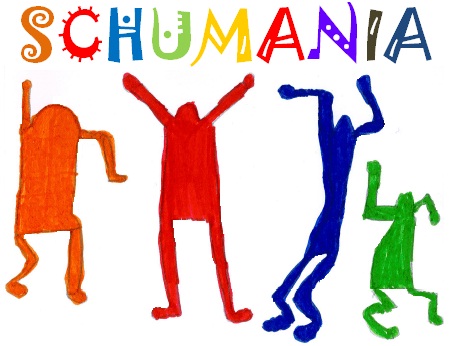 Présents : Enseignant : M. LESCHIERAParents : Mesdames BOUVIER, LOUMEI, OSSEDAT, ESTRAGNAT, CHAPELONDemande de financement des enseignants :Les actions en cours :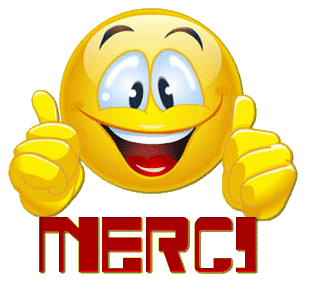 Les adhésions : Nous sommes à 31 familles adhérentes (380 €), pensez à adhérer pour profiter de tarifs préférentiels sur les ventes !Vente de fromages du Jura et de Savoie :
Les mots ont été distribués. Les commandes doivent nous parvenir avant le 16 novembre. La livraison se fera le lundi 26 novembre à l’école de 17h à 18h30.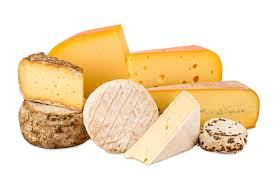 N’hésitez pas à commander, c’est un délice et l’argent profitera à nos enfants ! Les actions et manifestations à venir :Décembre : Vente de papillotes (une spécialité de la région !!!), en cours d’organisation.Janvier / Février : Animation LEGO (on recommence cet événement suite à l’enthousiasme général de l’année dernière !) ET Soirée Dance Party / Crêpes avec playlists des enfants (on hâte de voir les reines et rois du dancefloor !). Nous communiquerons prochainement sur les dates janvier ou février.Idées évènements futurs : Projection Cinéma, Karaoké, Photos Carnaval…Juin : La kermesse !!! La date est fixée au samedi 29 juin 2019. Et oui, c’est un événement important qu’il faut déjà commencer à organiser ! N’hésitez pas à nous communiquer vos idées Rappel : Vous pouvez retrouver notre actu et toutes nos actions avec les bons de commande sur notre blog : http://schumania.blogs.laclasse.com/Prochaine réunion : Jeudi 13 décembre à 20h à l’école – Venez ! Demande de financementRéponse de SHUMANIAMme Gallière-Simon : 5 manuels de Maths + 5 manuels de Français CM2 = 157,75 €.Pas de réponse de la mairie donc SCHUMANIA prend en charge. En attente de la référence exacte pour commande par SCHUMANIA.Mme Kobilinsky : 26 livres de lecture CP "A tire d'Aile" chez Hatier (resteront d'une année sur l'autre) = 198,90 €.Pas de réponse de la mairie donc SCHUMANIA prend en charge. En attente de la référence exacte pour commande par SCHUMANIA.M. Leschiera : abonnement supplémentaire 58 €.Il reste 44 € sur la dotation, SCHUMANIA prend en charge ce montant.Classe verte 54 enfants (CM1-CM2 / CM2) du 4 au 8 mars 2019. Demande d’un prêt de 2 000 € à SCHUMANIA pour régler l’acompte de réservation si pas d’autre solution trouvée.SCHUMANIA accepte de prêter 2 000 € à l’OCCE. Nous pouvons aider les élèves à organiser une vente pour récolter des fonds pour la classe verte.